MILÍ RODIČE, SRDEČNĚ VÁS ZVEME NA PASOVÁNÍ PŘEDŠKOLÁKŮ, KTERÉ SE KONÁ 15. 6. OD 9:30 HODIN.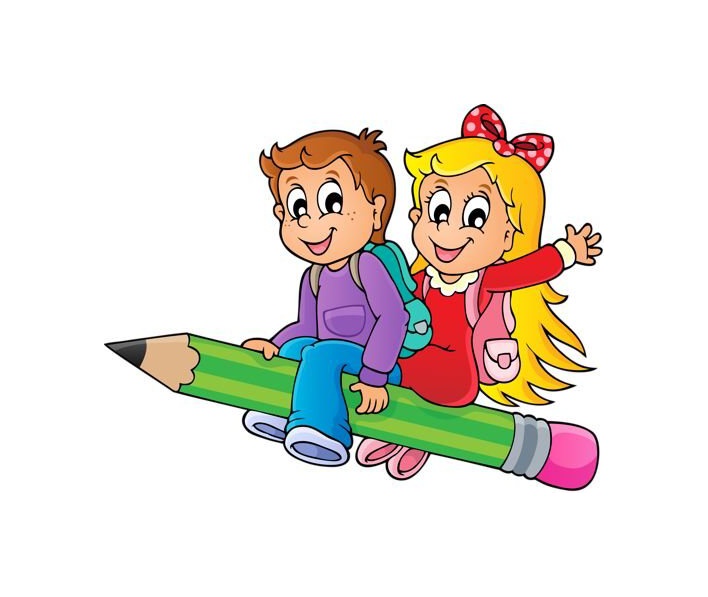 MOC SE NA VÁS TĚŠÍME 